LES DEFIS DE TAHITI ITI 2013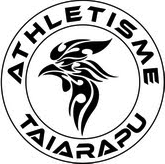 Organisée par l' A.D.A.T- BP 7943 -98719 TaravaoSamedi 16 novembre 2013Avec le concours des partenaires :VAIMATO-OLYMPIANS SPORT-SUPER U- BYLIE-LA FEDERATION D'ATHLETISME de POLYNESIE- USEP-ROTUI-Remplir le document en MAJUSCULE :NOM:                                                     PRENOM:				       SEXE:   F/MDATE DE NAISSANCE:		                                   N°de VINI:		CLUB :                                                                                         Email:CERTIFICAT OBLIGATOIRENOM et PRENOM DU TUTEUR LEGAL:BYLIE KIDS (courses enfants) inscription gratuiteDépart : Parking Super U Taravao☐ 400 m Eveil athlé 1 (enfants nés en 2006/2007) départ  13h☐ 800 m Eveil athlétique 2 (enfants nés en  2005 ) départ  13h 15☐ 800 m Poussin (enfants nés en 2004/2003) départ  13h 15☐  1 600 m  Benjamin (enfants nés en  2002/2001) départ 14h45Tee shirt offert + tirage loterie pour toute inscriptionDECHARGE DE RESPONSABILITE ET RENONCIATION DE DROIT DE POURSUITE"Je déclare avoir pris connaissance du règlement de la course et décharge l'organisation des "Défis de Tahiti Iti" et chacun de ses membres et ses partenaires de toutes responsabilités ou obligations à l'égard  d'accidents, de négligences, ou de tout autres inconvénients pouvant subvenir lors de la participation à la course ( pendant, avant ou après) de l'enfant dont je suis le responsable légalASSURANCE: Les organisateurs sont couverts par une police d'assurance . Les licencies bénéficient des garanties accordées par l'assurance liée à leur licence. Il incombe aux autres participants de s'assurer personnellement."Je reconnais avoir été informé par l'organisation des modalités d'assurance permettant à l'enfant dont je suis le responsable d'être garantie durant la course"Le port du " tricot" de l'évènement est obligatoire lors de la remise des prix.A ............................, le .................... 						SIGNATURE DU TUTEURRenseignements : Alain – 34 84 59